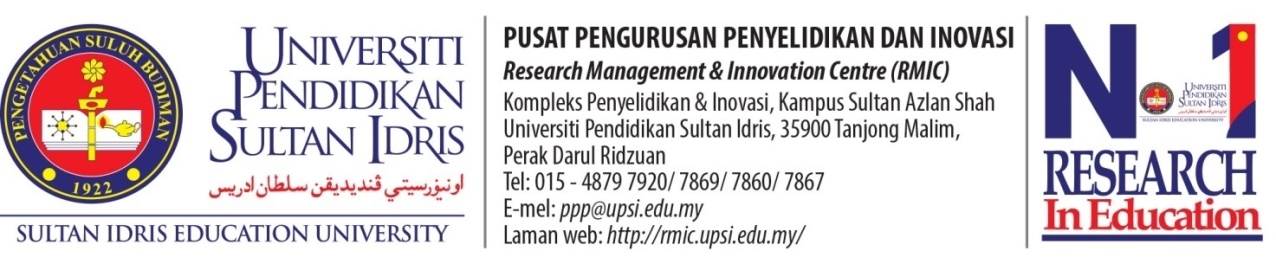 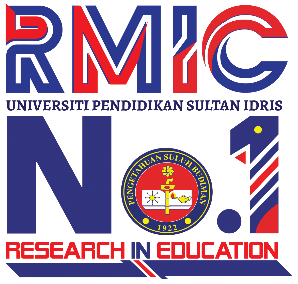 MAKLUMAT  PROJEKDETAILS OF PROJECTMAKLUMAT  PROJEKDETAILS OF PROJECTKod PerundinganConsultation CodeTajuk ProjekProject TitleTempoh ProjekProject DurationKetua PerundingLead Consultant/SupervisorAhli PerundinganConsultation MemberNama PelangganClient NameYuran PerundinganConsultation FeeRMRMPERINCIAN PELAKSANAAN PROJEKPROJECT IMPLEMENTATION DETAILSPERINCIAN PELAKSANAAN PROJEKPROJECT IMPLEMENTATION DETAILSPeratusan semasa prestasi projek penyelidikan berdasarkan carta perbatuan. Percentage of current performance in research project based on milestone chart.           %           %Pencapaian Objektif ProjekProject Objectives Achievements1.2.3.1.2.3.Hasil Akhir dan Impak Kepada PelangganFinal Outcome and Impact to Customer1.2.3.1.2.3.Isu / Cabaran / Masalah yang Dihadapi Semasa Perlaksanaan ProjekIssues / Challenges / Problems Faced During Project Implementation1.2.3.1.2.3.Perincian BelanjawanBudget DetailsJumlah yuran perundingan: RMConsultation total feeBayaran Pengurusan:  RMOperation costBayaran professional/honorarium:  RMProfessional/honorarium feeKos langsung:  RMDirect costBayaran path finder (jika ada): RMPath finder fee (if any)Bayaran pembantu perunding (jika ada): RMConsultant assistant fee (if any)Bayaran lain (jika ada): RMOthers fee (if any)Jumlah yuran perundingan: RMConsultation total feeBayaran Pengurusan:  RMOperation costBayaran professional/honorarium:  RMProfessional/honorarium feeKos langsung:  RMDirect costBayaran path finder (jika ada): RMPath finder fee (if any)Bayaran pembantu perunding (jika ada): RMConsultant assistant fee (if any)Bayaran lain (jika ada): RMOthers fee (if any)Sila lampirkan gambar atau link video bersama-sama laporan akhir iniPlease attach the photos or video link along with this final reportSila lampirkan gambar atau link video bersama-sama laporan akhir iniPlease attach the photos or video link along with this final reportSila lampirkan gambar atau link video bersama-sama laporan akhir iniPlease attach the photos or video link along with this final reportPERAKUAN KETUA PERUNDINGDECLARATION BY LEAD CONSULTANT/SUPERVISORPERAKUAN KETUA PERUNDINGDECLARATION BY LEAD CONSULTANT/SUPERVISORPENGESAHAN DEKAN / KETUA PTJVERIFICATION BY THE DEAN / PTJ LEADERPENGESAHAN DEKAN / KETUA PTJVERIFICATION BY THE DEAN / PTJ LEADERKELULUSAN PENGARAH PUSAT PENGURUSAN PENYELIDIKAN & INOVASI APPROVAL BY THE DIRECTOR OF RMICKELULUSAN PENGARAH PUSAT PENGURUSAN PENYELIDIKAN & INOVASI APPROVAL BY THE DIRECTOR OF RMIC